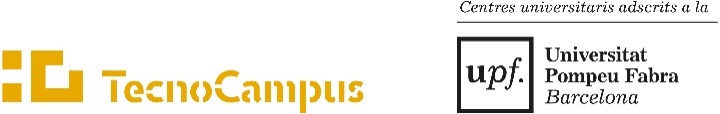 Indica el teu estudi:	Amb la signatura d’aquest document autoritzo expressament a la Fundació Tecnocampus Mataró-Maresme a tractar les meves dades personals amb la finalitat de realitzar la gestió acadèmica dels estudiants. Les dades personals facilitades seran incorporades al fitxer de dades “Estudiants”. Aquestes dades podran ser cedides en aquells casos en què sigui necessari per al compliment de les obligacions legalment establertes. L'informem que en qualsevol moment podrà exercir els seus drets d'accés, rectificació, supressió i oposició, remetent un escrit  en el qual s'acompanyi una fotocòpia del DNI del titular dels dades a la següent adreça electrònica rgpd@tecnocampus.cat, o bé mitjançant una carta adreçada a la Secretaria General de la Fundació Tecnocampus Mataró-Maresme (Avinguda d’Ernest Lluch, 32 Edifici Universitari, 08302 Mataró). Si no pogués exercir de manera satisfactòria els drets aquí enumerats, podrà presentar una reclamació davant de l’Autoritat Catalana de Protecció de Dades (www.apdcat@gencat.cat), C/ Rosselló 214, Esc A 1er 1ª (08008) Barcelona.Espai reservat per al centreRENÚNCIA A L’AVALUACIÓNom i cognoms:      Nom i cognoms:      DNI:      Telèfon:      Correu electrònic:      Correu electrònic:      EMPRESA (ESCSET)                               EMPRESA (ESCSET)                                POLITÈCNICA (ESUPT)                       POLITÈCNICA (ESUPT)                      SALUT (ESCST)SALUT (ESCST)AdE i GI                                                                                                                                                                                                                                                                                                                                                                                                                                                                                                                                                                                            Eng. ElectrònicaCAFETurismeEng. MecànicaInfermeriaDoble Turisme/AdE Eng. Organització IndustrialFisioteràpiaMàrquetingEng. Informàtica                                                                                                                                                                                                                                                                                                                                                                                                                                                                                                                       Doble Fisioteràpia/CAFE                                                                                                                                                                                                                                                                                                                                                                                                                                                                                             Doble AdE/MàrquetingAudiovisuals                                                                                                                                                                                                                                                                                                                                                                                                                                                                                                                 ☐AdE i GI - Docència en anglès                                                                                                                                                                                                                                                                                                                                                                                                                                                                                                                                                                                            ☐Videojocs                                                                                                                                                                                                                                                                                                                                                                                                                                                                                                                                       ☐Logística☐Doble Informàtica/Videojocs                                                                                                                                                                                                                                                                                                                                                                                                                                                                                                                                  Temini: Últim dia de classe del trimestre segons calendari acadèmic-administratiu.En el cas que l’estudiant hagi sol·licitat la renúncia dins dels terminis establerts en el calendari academicoadministratiu, l’acceptació serà automàtica.Amb posterioritat a la data d’examen, 7 dies naturals, amb documentació acreditativa que ho justifiqui.Sol·licito la renúncia a l’avaluació de:Sol·licito la renúncia a l’avaluació de:Sol·licito la renúncia a l’avaluació de:Sol·licito la renúncia a l’avaluació de:Nom assignatura:Codi:Nom assignatura:Codi:Nom assignatura:Codi:Nom assignatura:Codi:Nom assignatura:Codi:Nom assignatura:Codi:Documentació que s’adjunta:Documentació aportada*:      *Obligatòria en cas de sol·licitud per causa justificada fins a 7 dies naturalsamb posterioritat a la data d’examen.Resolució de la sol·licitud de renúncia a l’avaluació   S’accepta la sol·licitud de l’estudiant   Es denega la sol·licitud de l’estudiant Per fora de termini Per manca de documentació Altres motius Signatura Rosa Serra i CatàCap de Gestió AcadèmicaData: